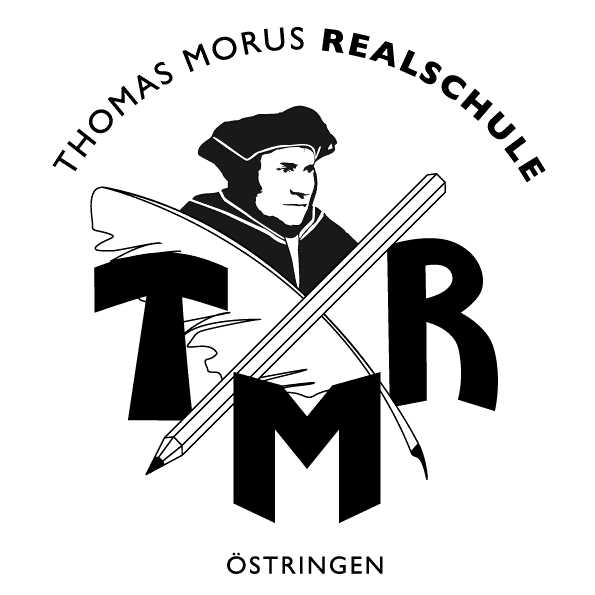  Mozartstraße 1d   76684 Östringen    07253 / 928341   Fax: 07253 / 928355E-Mail: poststelle@rs-oestringen.schule.bwl.dewww.realschule.oestringen.deAnmeldung an der TMRS Anmeldung an der TMRS Anmeldung an der TMRS Anmeldung Klasse 5Anmeldung Klasse 5Anmeldung Klasse 5Sie haben folgende Möglichkeiten zur Anmeldung:Persönlich vor Ort zu den genannten Zeiten im Sekretariat Schriftlich durch persönliche Abgabe im Sekretariat, durch Einwurf in den Briefkasten oder auf dem Postweg (das Anmeldeformular sowie die geforderten Unterlagen müssen vollständig ausgefüllt, beiliegen). Sie dürfen uns die Anmeldung vorab zusenden. Die Anmeldung muss bis spätestens 10.03.2022 an der Schule vorliegen.Online über unsere Homepage – Link folgt Wir benötigen für die Anmeldung Ihres Kindes:Ausgefülltes Anmeldeformular Klasse 5 (finden Sie zum Download auf unserer Homepage)Grundschulempfehlung - Blatt 3 (im Original – haben Sie von der Grundschule erhalten)Formular für die Anmeldung an der weiterführenden Schule - Blatt 4 (im Original – haben Sie von der Grundschule erhalten)Nachweis über ausreichenden Masern-Impfschutz (Impfpass oder eine ärztliche Bescheinigung. Corona-bedingt kann der Nachweis auch in Kopie, mit Namen des Kindes beschriftet sowie Unterschrift der Erziehungsberechtigten vorgelegt werden)Passbild des Kindes für die Bestellung einer Busfahrkarte - ScoolCard oder Maxx-Ticket (beide Anträge finden Sie zum Download auf unserer Homepage) Bitte beachten Sie, dass getrennt lebende Eltern bei gemeinsamen Sorgerecht beide per Unterschrift der Anmeldung zustimmen müssen, da nur in diesem Fall eine wirksame Schulanmeldung vorliegt. Anmeldezeiten:Mittwoch, 09. März 2022bisDonnerstag, 10. März 2022von 08:00 – 17:00 Uhr Um den Anmeldevorgang vor Ort zu beschleunigen und somit auch die Wartezeit für die Eltern zu verkürzen, finden Sie online auf unserer Homepage (www.realschule.oestringen.de) alle wichtigen Dokumente zum Download.Für Fragen stehen wir Ihnen sehr gerne zur Verfügung!